Kreatywność 27.05.20Kl I-II OETTEMAT: Kwiatek dla mamy 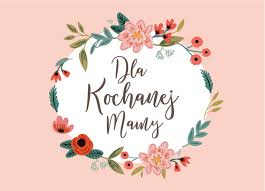 - Poniżej podsyłam Ci gotowe szablony, abyś potrafił/a przypomnieć mamie za co ja kochasz. Wytnij płatki przyklej wokół kwiatka.- Jeśli chcesz możesz narysować bądź namalować swoją rodzinę.- Poniżej podsyłam kolorowankę,- Podsyłam link z piosenka dla mamy, może będziesz chciał /chciała jej zaśpiewać refren.https://youtu.be/t7koX6Y_e3A 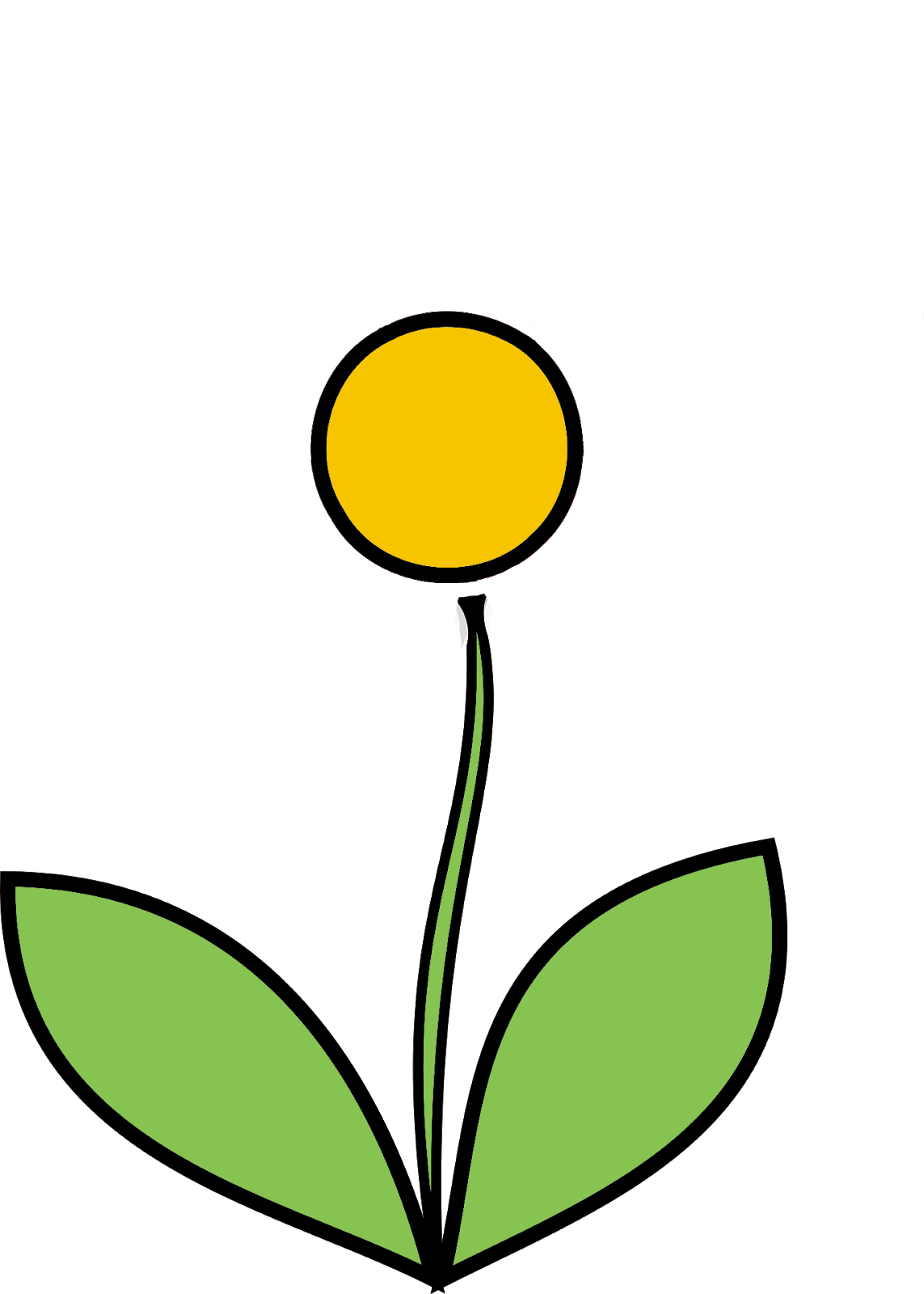 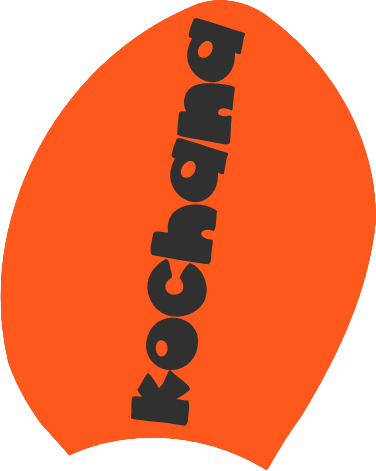 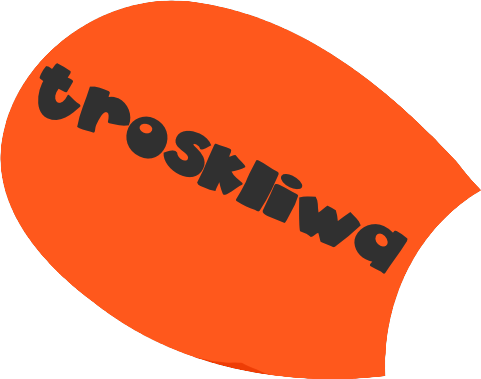 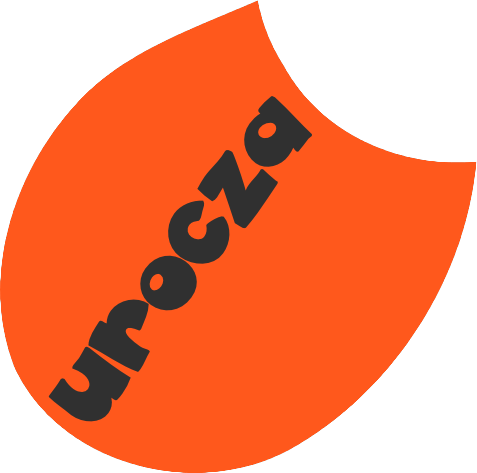 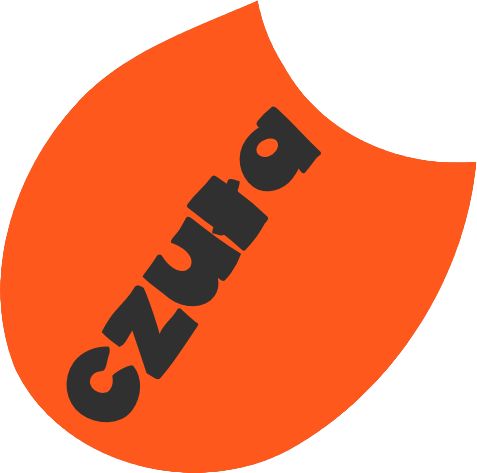 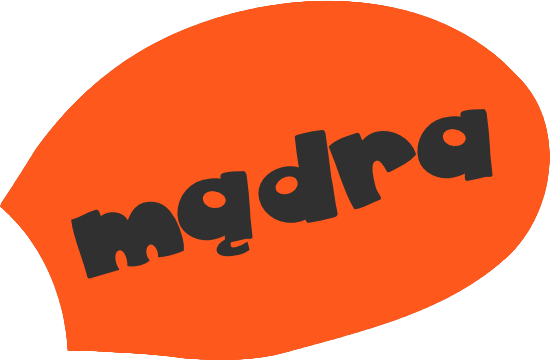 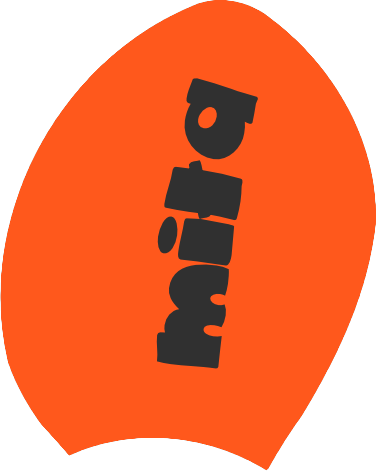 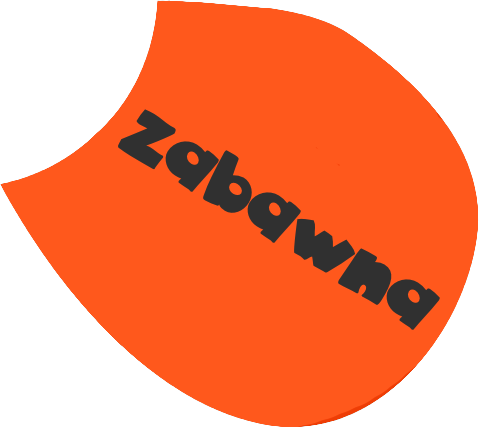 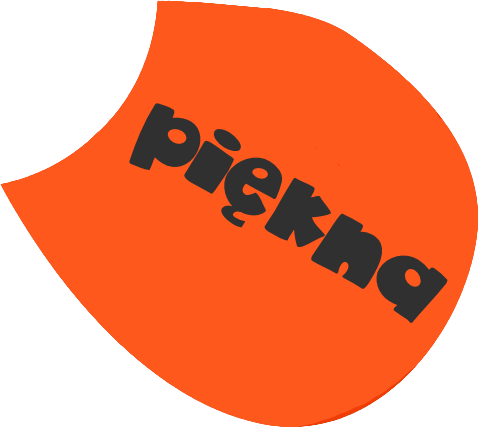 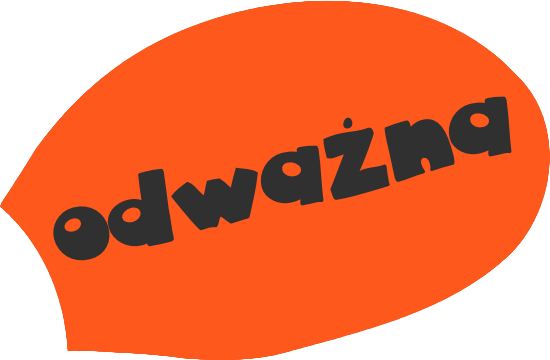 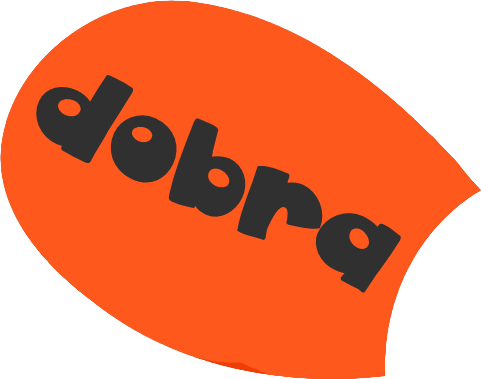 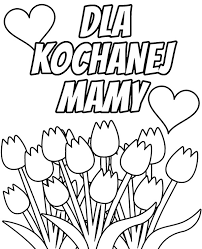 